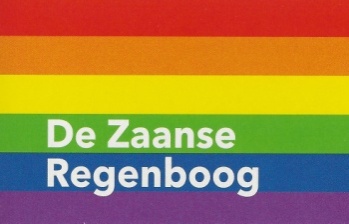 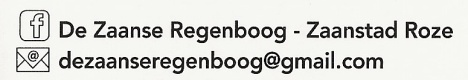 Op onze website zijn verschillende LHBTQAP+ buttons te koop. Hieronder  van de meeste een korte uitleg van de betekenis waar de afbeeldingen en vlaggen op de buttons voor staan.Wat betekent LHBT? En IQAP?                                                                                                                           LHBTIQAP betekent Lesbisch Homoseksueel Biseksueel Transgender Interseksueel Queer Aseksueel Panseksueel.  Lesbisch                                                                                                                                                                 Een vrouw die zich emotioneel/fysiek aangetrokken voelt tot vrouwen.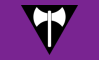  Homoseksueel                                                                                                                                                Iemand die zich emotioneel/fysiek aangetrokken voelt tot iemand van het eigen geslacht.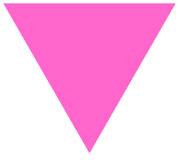  Biseksueel                                                                                                                                                  Iemand die zich emotioneel/fysiek aangetrokken voelt tot zowel mannen als vrouwen.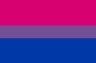  Transgender                                                                                                                                                     Een transgender persoon is iemand die een genderidentiteit of genderexpressie heeft die niet overeenkomt met zijn of haar toegekende geslacht bij geboorte. Transgender is een parapluterm waaronder verschillende gender identiteiten vallen, zoals cross-dressing, travestie of non-binaire personen.
Een transman is een persoon die bij de geboorte het geslacht vrouw toegekend, maar een man is, een transvrouw kreeg bij de geboorte het geslacht man toegekend, maar is vrouw. Een non-binair persoon voelt zich geen man of vrouw of juist beiden. 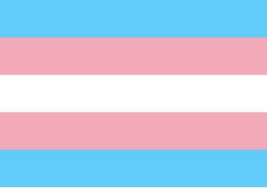  Intersekse                                                                                                                                     Intersekse verwijst naar de ervaringen van mensen die geboren zijn met een lichaam dat niet past binnen de normatieve definities van man en vrouw. Intersekse is een variatie op wat als de mannelijke of vrouwelijke sekse wordt beschouwd. Bijvoorbeeld meisjes geboren met XY-chromosomen en jongens met XX-chromosomen. De variatie tussen intersekse personen is groot. Soms is al vanaf de geboorte bekend dat er sprake is van een intersekse kind. Maar er zijn ook mensen die niet weten dat ze een intersekse conditie hebben. Zij kunnen hun hele leven kampen met onbegrepen lichamelijke of geestelijke klachten.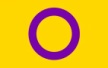  Queer                                                                                                                                                           Als je queer bent, denk je liever niet in hokjes en wil je je daarom ook geen ‘homo’ of ‘hetero’ noemen. Het is een verzamelnaam voor iedereen die niet hetero of non-binary is en heeft een politieke lading.                             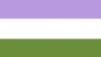 Non-binary, ook wel bekend als genderqueer is een overkoepelende term voor genderidentiteiten die niet exclusief mannelijk of vrouwelijk zijn. Een dergelijke identiteit staat los van iemands seksuele voorkeur, wat betekent dat genderqueer mensen alle mogelijke seksuele oriëntaties kunnen hebben (net als transgender personen). Aseksueel                                                                                                                                                   Iemand die verliefd kan worden op mensen, maar zich niet seksueel tot anderen voelt aangetrokken. 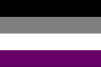  Panseksueel                                                                                                                                               Iemand die seksuele, romantische of emotionele aantrekking of het verlangen heeft naar personen van alle genderidentiteiten en biologische geslachten. Het is niet hetzelfde als biseksualiteit, want dat is niet inclusief mensen die zich bijvoorbeeld als non-binary identificeren. Iemand die niet verliefd wordt op een jongen of meisje, maar op mensen, is een mooie omschrijving.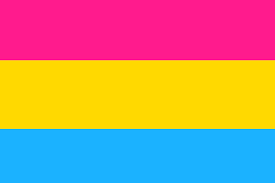 Questioning (twijfelend)                                                                                                                                        Iemand die niet zeker is over zijn/haar seksuele geaardheid of genderidentiteit en dat aan het ontdekken is. Aromantisch                                                                                                                                   Aromantische mensen hebben geen behoefte aan een romantische relatie. Liever goede vriendschappen. Deze mensen kunnen zich wel seksueel aangetrokken voelen tot zowel mannen als vrouwen.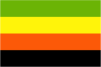  Polyamorie                                                                                                                                                           Een polyamorist is niet geïnteresseerd in een ‘standaard’ relatie tussen twee personen. Een polyamorist kan een (open) relatie hebben met meerdere personen.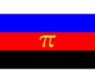 Bicurious                                                                                                                                                                       Iemand die hetero is, maar wel nieuwsgierig/geïnteresseerd is in bijvoorbeeld seks met iemand van hetzelfde geslacht.Cisgender                                                                        					              Iemand die als jongen of als meisje geboren is en zich ook zo voelt.Dit overzicht van seksuele en gender diversiteit is verre van compleet, er zijn veel meer variaties. Alleen bedoelt om te verduidelijken, niet om te stimuleren elkaar in hokjes te stoppen.                                                                                                                                                                      De Zaanse Regenboog mei 2019.